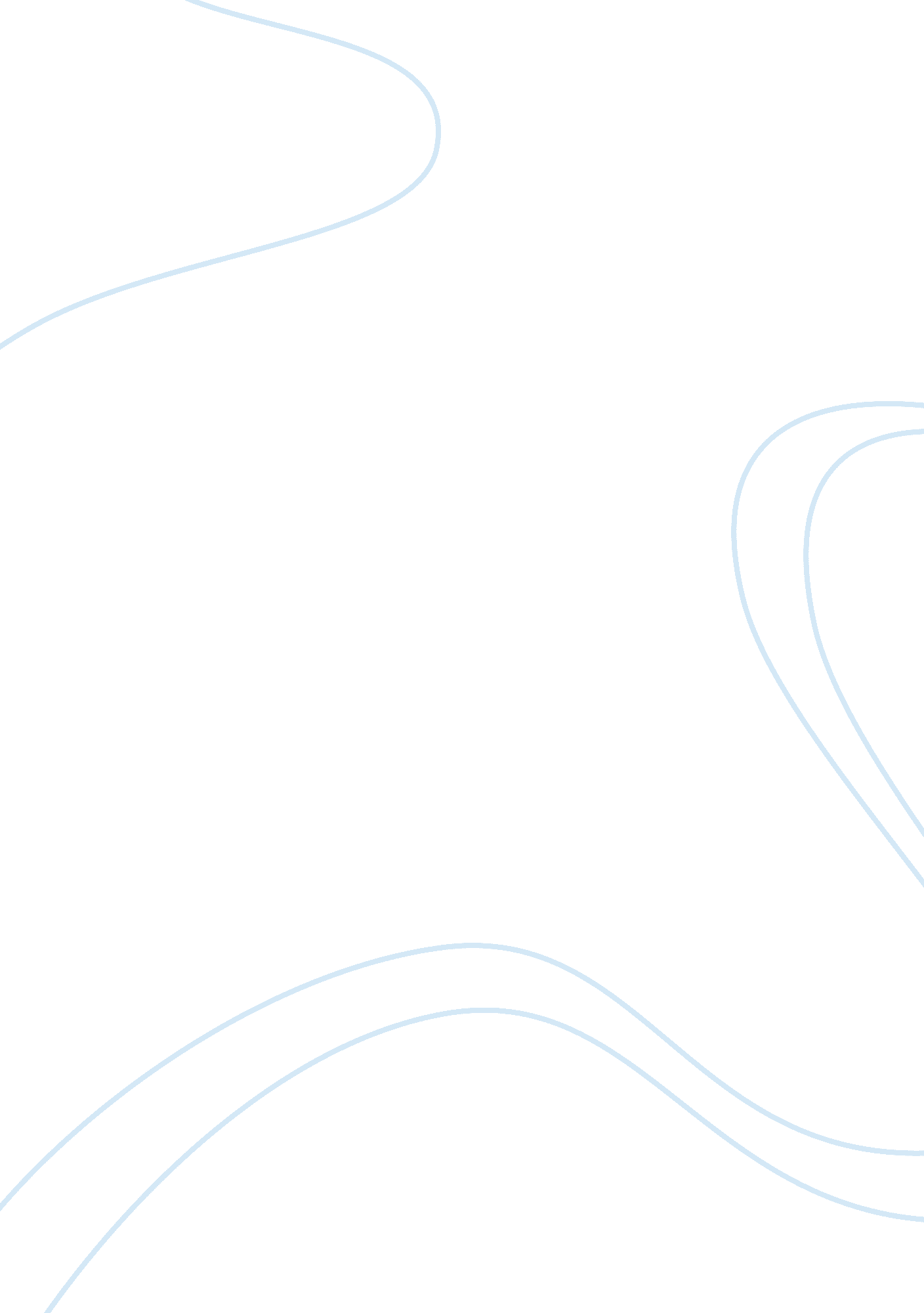 Is recruiting efforts, promotions, prejudice, and retention of minority officers ...Law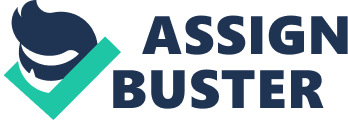 Recruiting, promotions, prejudice, and retention of minority officers Grade (10th, Dec. Recruiting, promotions, prejudice, and retention of minority officers 
The practice of recruiting, promotions, prejudice, and retention of minority officers is always an issue of concern and stress to the law enforcement agencies. This is because; any form of recruitment, promotion or retention that is not based on job performance and work related achievements is bound to cause stress, owing to the unclear nature of the considerations that needs to be made. While undertaking any recruitment or promotion of the workforce, the main determinant is the suitability of the candidate, based on his/her ability to perform the job and deliver the expected results (Wirth, 2001). Therefore, the qualification and experience of such individuals take the center stage of considerations. 
However, the recruitment, promotion and retention of the minority groups calls for further considerations, other than their suitability; in terms of qualifications and experience. In this case, the vulnerabilities of the candidate, which makes them to be in a meager position than the rest, who have qualifications and experiences are considered, with the aim of giving such candidates the opportunity, since they cannot compete with the rest effectively, owing to their vulnerabilities (Shusta, Levine, Wong, & Harris, 2005). This causes stress because; there are chances that such candidates might fail to perform well in the job, despite having been favored over the others. On the event that such candidates fail to deliver as expected, yet they were favored on the basis of their race, gender or origin, it will cause stress to the other partners at work, since they could feel that the best qualified candidates would have been recruited, promoted or retained (Wirth, 2001). 
More than to the employer who might feel that they did not get the best qualified candidate for the job, the qualified candidates who lost the job to the minority candidate feel more stressed out. Law enforcement agencies are sensitive and particularly prone to great dangers, on the event that they are not run by qualified and the most suitable candidates (Arnesen, 2007). Therefore, the application of affirmative action, requiring that the minority groups are favored during recruitment, promotion or retention serves to put such agencies at risk of having individuals, who may not be as qualified and experienced with the work, as the other candidates who were disqualified to pave way for the minority. 
The stress will be borne by both the law enforcement agency and the minority candidate; since the candidates will always feel that they are in the job simply because they come from a minority group, something that may cause them to lose motivation (Shusta, Levine, Wong, & Harris, 2005). The stress to the enforcement agency occurs in the form of a feeling that they are required to recruit, promote or retain the candidates who are not suitable to take jobs available. Therefore, the inability of the minority candidate to overcome the notion that they got the job by the virtue of belonging to a minority group, and the inability of the enforcement agency to overcome the feeling that they could have lost better candidates for the job, makes the recruitment, promotion or retention of the minority a stressful issue. 
References 
Arnesen, E. (2007). The Black worker: Race, labor, and civil rights since emancipation. Urbana, Ill. [u. a.: Univ. of Illinois Press. 
Shusta, M., Levine, D., Wong, H., and Harris, P. (2005). Multicultural Law Enforcement: Strategies for Peacekeeping in a Diverse Society (3rd. ed.). Pearson Education Inc. 
Wirth, L. (2001). Breaking through the glass ceiling: Women in management. Geneva: Internat. Labour Office. 